ASSUNTO :. INDICO PARA QUE O DEPARTAMENTO COMPETENTE, QUE SEJA REALIZADO A RECUPERAÇÃO DA MALHA ASFÁLTICA E INSTALAÇÃO DE DISPOSITIVO DE ESCOAMENTO DE AGUA PARA EVITAR A EROSÃO NA RUA VITOR SALVATO, NO JARDIM BRASÍLIA.DESPACHO:.   SALA DAS SESSÕES ____/____/_____ PRESIDENTE DA MESA    INDICAÇÃO Nº 113, DE 2020SENHOR PRESIDENTE,SENHORES VEREADORES,INDICO ao Exmo Senhor Prefeito Municipal para que o departamento competente, que seja realizado a recuperação da malha asfáltica e instalação de dispositivo de escoamento de agua para evitar a erosão na Rua Vitor Salvato, no Jardim Brasília. 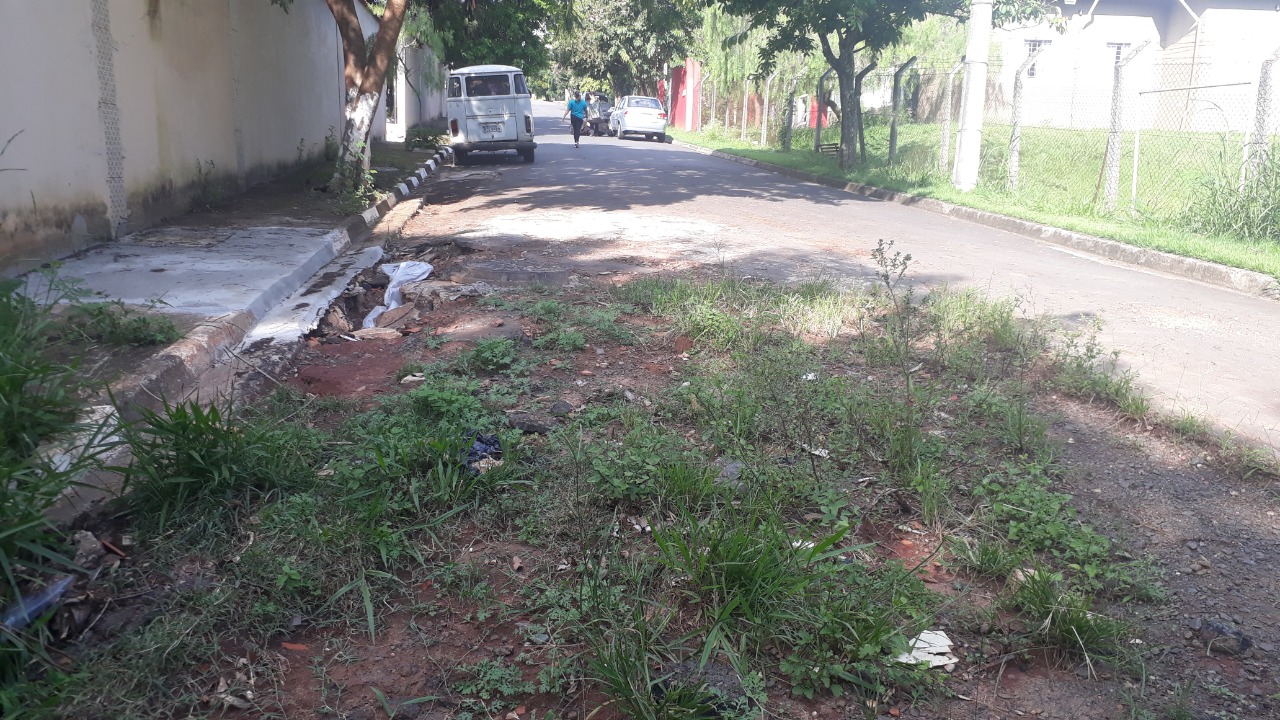 SALA DAS SESSÕES “VEREADOR SANTO RÓTOLLI”, aos 07 de fevereiro de 2020.VEREADOR LUIS ROBERTO TAVARES